There once lived two shopkeepers, who were brothers. They both lived together, yet had so many fights. Their shops were beside each other’s shops in the market place. The older brother James, sold jewelry and the younger brother, David sold grocery items. One day, when they went to their shops the younger brother found a bag of gold with a small tag on it saying his name and from mystery person! He then showed his older brother and asked him if he had given it to himself. The older brother said ‘no’ and was jealous because someone had left it on his younger brother’s shop’s windowsill and started being jealous of his own brother and instantly tried grabbing the bag of gold from his brother but couldn’t take the bag of his brother.The brothers started to fight each other physically for the bag of gold and caused a big crowd to watch them fight and one sensible person in the crowd called the police to come and sort the fight out. When the police started to approach the market place area where the brothers were fighting, the brothers instantly stopped all the fighting as they saw the police. The older brother tried to run but failed immediately but the youngest brother stated to explain the whole incident in an honest manner to the police. The police was very impressed by the younger brother and told him to keep the bag of gold.The president’s car was driving by through the market place and saw the commotion and asked his driver to park in a parking space nearby to see what was going on with the big crowd and police car. The police explained to the president what had happened. The president was very happy with the honesty of the younger brother and asked him to come with him for his honesty reward. The younger brother was very happy and did what he was told.The older dishonest brother was now extremely jealous of his younger brother and wanted to kill him straight away and started to plan plots against his only brother! This was against the law to kill someone in the book of law but the dishonest brother chose the wrong thing to do. All of the cruel plots he made to kill his brother failed badly. One day the older brother gave up trying to kill his brother and went to confess after he realized what he had done was wrong. He was forgiven but he was still not an honest man so his shop had to be closed down and his brother who was an honest man had bought his own house with all the money he had got with selling his grocery items in his shop. The older brother had begged his brother to teach him how to be an honest man and learned how to be more wise and honest. Now he helps his brother with selling items in the grocery shop in town. Tomorrow is the brother’s double wedding, they are going to marry Mary and Anna who are very honest sisters like the brothers. I bet their children are going to be very honest!                            The end What is the moral of the story?Yes, the moral is if you are very honest you will be rewarded and you will gain the knowledge from god!                                                                    ReferenceI’d like to say a big thanks to Ms. Crowley, my mum, my dad and my supportive friends for the help they have done for me in writing this story!                                                  By Sarah Abraham 5th class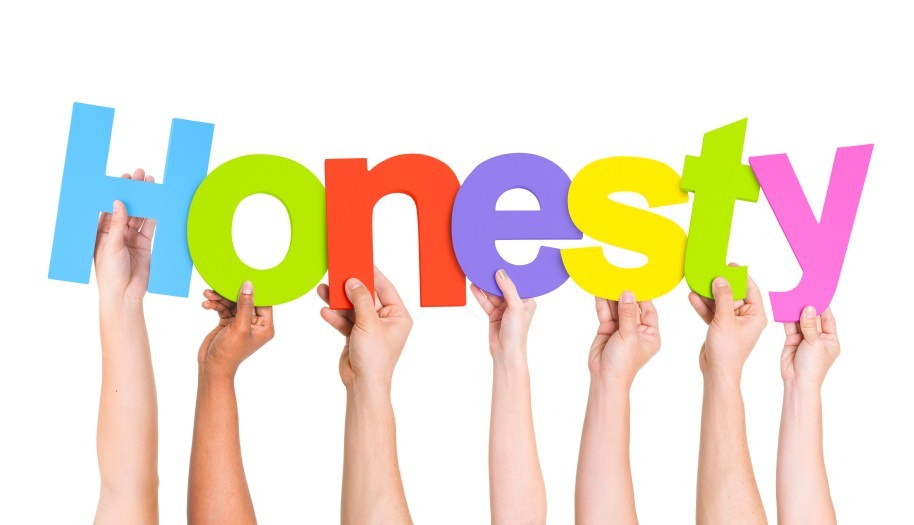 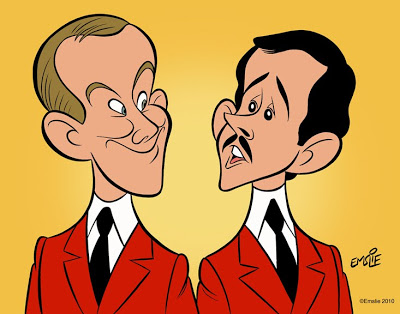 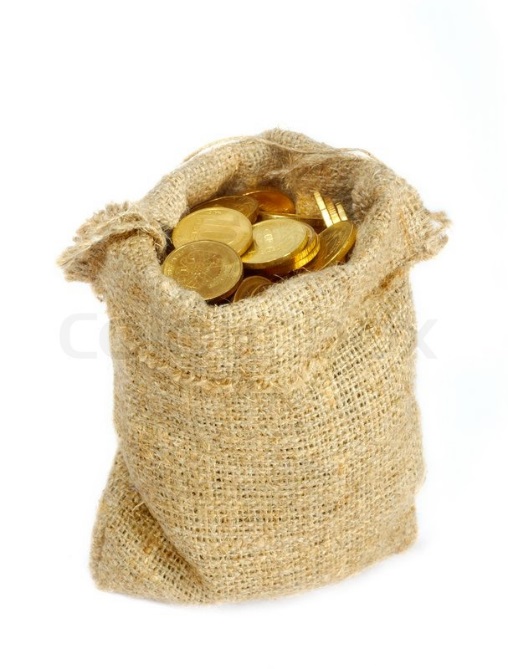 